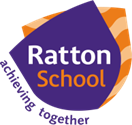 Year 10 and 11 ICT BTECYear 10 and 11 ICT BTECYear 10 and 11 ICT BTECComponent 1: Exploring User Interface Design Principles and Project Planning TechniquesComponent 2: Collecting, Presenting and Interpreting DataComponent 3: Effective Digital Working PracticesIn this unit students will be taught to understand interface design for individuals and Organisations. They will learn to use project planning techniques to plan, design and develop a user interface and consider how to review a user interface.Keywords for this UnitLAA – User Interface, Graphical User Interface (GUI), Windows/Icons/Menus/Pointer (WIMP), Embedded Systems, Operating System, Cognitive, Demographic, House Style, Input Controls, Dropdown Lists, Tick Boxes, Toggles, Navigational Components, Search Fields, Breadcrumbs, Icons, Predetermined, Intuitive.LAB – SMART Aims/Objectives, Haptic, Contingency Planning, Storyboard.LAC – Review, Trends, Anomalies, Misinterpreted, Biased, strengths and weaknesses Conclusions.In this unit students will be taught how data is collected by organisations and its impact on individuals. They will create a digital dashboard using data manipulation tools and be taught to draw conclusions and review a range of data presentation methods. Keywords for this UnitLAA – Infographic, Validation, Range Check, Type Check, Lookup Check, Data Type Check, Presence Check, Length Check, Verification, Proofreading, Double Entry, Primary Data, Secondary Data, E-Commerce, Demographic.LAB – Data Manipulation, Formulae, Decision-Making Functions – IF/WHATIF/SUMIF, Lookup Functions – VLOOKUP/HLOOKUP, String Operation Functions – LEFT/RIGHT, Count Functions – COUNTBLANK/COUNTIF, Logical Operators – NOT/AND/OR, Delimited, Absolute Cell Referencing, Relative Cell Referencing, Macros, Navigation, Data Validation, List Check, Type Check, Length Check, Dashboard, Cell, Conditional Formatting, Data Bars, Colour Scales, Icon SetsLAC – Trends, Anomalies, Misinterpreted, Biased, Conclusions.In this unit students will be taught how organisations use digital systems and the wider implications associated with their use. Keywords for this UnitLAA - Stakeholders, Ad Hoc, Tethering, Hotspot, Developing Countries, Developed Countries, Blackspots, Synchronisation, The Cloud, Scalability, Collaboration, Platforms, Policies, Compatibility, Maintenance, Responsiveness, Geographical, Facilitation, Inclusivity, Accessibility. LAB - Mitigated, Cyber Security, Breaches, Industrial Espionage, Malware, Virus, Worms, Botnet, Rootkit, Trojan, Ransomware, Spyware, Denial of Service Attacks, Phishing, Pharming, Social Engineering, Shoulder Surfing, ‘Man-In-The-Middle’ Attacks, Disclosure, Biometrics, Two-Factor Authentication, Interface, Encryption, Ethical Hacking, Penetration Testing, Security Policies, Parameters, Backup, Disaster Recovery. LAC - Legislation, location-based data, transactional data, cookies, data exchange, between services, auto power off, power-saving settings, hard copy, electronic distribution, ethical, Environmental, Net neutrality, scope, intellectual property, trademarks, patents, copyright. Notation, Conventions, Diagrammatical, Data Flow Diagrams, Flowcharts, System Diagrams.